
ГЛАВА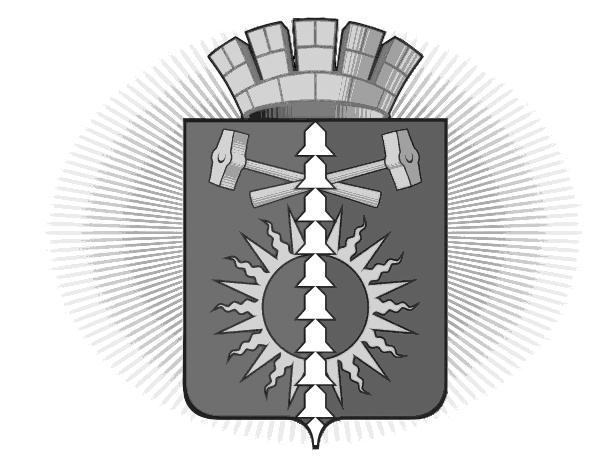 ГОРОДСКОГО ОКРУГА ВЕРХНИЙ ТАГИЛПОСТАНОВЛЕНИЕот «_28_» августа 2014 года № 49__                                                                   город Верхний ТагилОб утверждении проекта ежегодного плана проведения плановых проверок юридических лиц и индивидуальных предпринимателей в сфере торговой деятельности на территории городского округа Верхний Тагил на 2015 год	В соответствии со статьей 6 Федерального закона от 26.12.2008 № 294-ФЗ (ред. 23.06.2014) «О защите прав юридических лиц и индивидуальных предпринимателей при осуществлении государственного контроля (надзора) и муниципального контроля», статьей 16 Федерального закона от 28.12.2009 № 381-ФЗ (ред. 28.12.2013) «Об основах государственного регулирования торговой деятельности в Российской Федерации», Постановлением Правительства Свердловской области от 30.06.2010 г. № 489 «Об утверждении правил подготовки органами государственного контроля(надзора) и органами муниципального контроля ежегодных планов проведения плановых проверок юридических лиц и индивидуальных предпринимателей», Постановлением администрации городского округа Верхний Тагил от 08.08.2013 г. №586 «Об утверждении Административного регламента исполнения муниципальной функции по проведению проверок при осуществлении муниципального контроля в области  торговой деятельности на территории городского округа Верхний Тагил», руководствуясь Уставом городского округа Верхний ТагилПОСТАНОВЛЯЮ: 	1. Утвердить проект ежегодного плана проведения плановых проверок юридических лиц и индивидуальных предпринимателей в сфере торговой деятельности на территории городского округа Верхний Тагил на 2015 год (далее План).	2. Планово-экономическому отделу (Самофеевой Е.А.) обеспечить организацию и проведение проверок в соответствии с утвержденным Планом.	3. Контроль за исполнением настоящего Постановления возложить на заместителя Главы Администрации по экономическим вопросам Н.Е. Поджарову.Глав городского округа                                                                              С.Г. КалининВерхний Тагил                                                                                            Постановлением Главыгородского округа Верхний Тагилот 28.08.2014 г. № 49ПЛАНпроведения плановых проверок юридических лиц и индивидуальных предпринимателей в сфере торговой деятельности на территории городского округа Верхний Тагил на 2015 годНаименование юридического лица (филиала, представительства, обособленного структурного подразделения) (ЮЛ) (ф.и.о. индивидуального предпринимателя (ИП)), деятельность которого подлежит проверке Адреса Адреса Адреса Адреса Основной государственный регистрационный номер (ОГРН)Идентификационный номер налогоплательщика (ИНН)Цель проведения  проверкиОснование проведения проверкиОснование проведения проверкиОснование проведения проверкиОснование проведения проверкиОснование проведения проверкиОснование проведения проверкиОснование проведения проверкиДата начала проведения проверки Срок проведения плановой проверкиСрок проведения плановой проверкиФорма проведения проверки (документарная, выездная, документарная и выездная)Наименование органа государственного контроля (надзора), органа муниципального контроля, с которым проверка проводится совместноНаименование юридического лица (филиала, представительства, обособленного структурного подразделения) (ЮЛ) (ф.и.о. индивидуального предпринимателя (ИП)), деятельность которого подлежит проверке места нахождения ЮЛместа жительства ИПместо фактического осуществления деятельности ЮЛ, ИПместа нахождения объектов Основной государственный регистрационный номер (ОГРН)Идентификационный номер налогоплательщика (ИНН)Цель проведения  проверкидата государственной регистрации ЮЛ, ИПдата государственной регистрации ЮЛ, ИПдата окончания последней проверкидата окончания последней проверкидата начала осуществления ЮЛ, ИП деятельности в соответствии с представленным уведомлением о ее начале деятельностидата начала осуществления ЮЛ, ИП деятельности в соответствии с представленным уведомлением о ее начале деятельностииные основания в соответствии с федеральным законом Дата начала проведения проверки рабочих днейрабочих часов 
(для МСП и МКП)Форма проведения проверки (документарная, выездная, документарная и выездная)Наименование органа государственного контроля (надзора), органа муниципального контроля, с которым проверка проводится совместно123456789910101111121314151617ИП БердовНиколайАлексеевич --г. Верхний Тагилул. Ленина, д. 6--661603537803Соблюдение ИП при осуществлении торговой деятельности требований -----ч.1 ст.16 381-ФЗ от 28.12.2009 г. (ред. 28.12.2013)ч.1 ст.16 381-ФЗ от 28.12.2009 г. (ред. 28.12.2013)Февраль215 ч.документарная и выезднаяАдминистрация ГО Верхний ТагилИП Макурина О.Н.--г. Верхний Тагил, ул. Маяковского, 25а--661603121731Соблюдение ИП при осуществлении торговой деятельности требований -----ч.1 ст.16 381-ФЗ от 28.12.2009 г. (ред. 28.12.2013)ч.1 ст.16 381-ФЗ от 28.12.2009 г. (ред. 28.12.2013)Май215 ч.документарная и выезднаяАдминистрация ГО Верхний ТагилИП Ломакова Л.С.--г. Верхний Тагил ул. Свободы, 52--661602609903Соблюдение ИП при осуществлении торговой деятельности требований -----ч.1 ст.16 381-ФЗ от 28.12.2009 г. (ред. 28.12.2013)ч.1 ст.16 381-ФЗ от 28.12.2009 г. (ред. 28.12.2013)Июнь215 ч.документарная и выезднаяАдминистрация ГО Верхний ТагилИП Петелько А.И. --г. Верхний Тагил ул. Маяковского, 25а--661601404780Соблюдение ИП при осуществлении торговой деятельности требований -----ч.1 ст.16 381-ФЗ от 28.12.2009 г. (ред. 28.12.2013)ч.1 ст.16 381-ФЗ от 28.12.2009 г. (ред. 28.12.2013)Октябрь215 ч.документарная и выезднаяАдминистрация ГО Верхний Тагил